Impacts of El Niño Southern Oscillation on the global yields of major cropsToshichika Iizumi 1*, Jing-Jia Luo 2, Andrew J. Challinor3, 4, Gen Sakurai 1, Masayuki Yokozawa 5, Hirofumi Sakuma 6, 7, Molly E. Brown 8, and Toshio Yamagata 71 National Institute for Agro-Environmental Sciences, Tsukuba, Ibaraki 305-8604, Japan2 Centre for Australian Weather and Climate Research, Bureau of Meteorology, Melbourne, Victoria 3008, Australia3 Institute for Climate and Atmospheric Science, School of Earth and Environment, University of Leeds, Leeds, LS2 9JT, UK4 CGIAR-ESSP Program on Climate Change, Agriculture and Food Security (CCAFS), Department of Plant and Environmental Sciences, Faculty of Science, University of Copenhagen, Frederiksberg, DK-1958, Denmark5 Graduate School of Engineering, Shizuoka University, Hamamatsu, 432-8561, Japan6 Research Institute for Global Change, Yokohama Institute for Earth Sciences, JAMSTEC, Yokohama, Kanagawa 236-0001, Japan7 Application Laboratory, Yokohama Institute for Earth Sciences, JAMSTEC, Yokohama, Kanagawa 236-0001, Japan8 Biospheric Sciences Branch, NASA Goddard Space Flight Center, Greenbelt, Maryland 20771, USACorrespondence and requests for materials should be addressed to T.I. (email: iizumit@affrc.go.jp).Two-sentence editor's summary"El Niño/Southern Oscillation (ENSO) affects seasonal climate worldwide; however, it is uncertain how it impacts global crop yields. Here, the authors present a global assessment of the impacts of ENSO on crops productivity and show large differences among regions, crop types and cropping technologies."Abstract The monitoring and prediction of climate-induced variations in crop yields, production and export prices in major food-producing regions have become important to enable national governments in import-dependent countries to ensure supplies of affordable food for consumers. Although the El Niño/Southern Oscillation (ENSO) often affects seasonal temperature and precipitation, and thus crop yields in many regions, the overall impacts of ENSO on global yields are uncertain. Here we present a global map of the impacts of ENSO on the yields of major crops and quantify its impacts on their global-mean yield anomalies. Results show that El Niño likely improves the global-mean soybean yield by 2.1—5.4% but appears to change the yields of maize, rice and wheat by -4.3 to +0.8%. The global-mean yields of all four crops during La Niña years tend to be below normal (-4.5 to 0.0%). Our findings highlight the importance of ENSO to global crop production.The monitoring and prediction of climate-induced variations in crop yields, production and export prices in major food-producing regions have become increasingly important to enable national governments in import-dependent countries to ensure supplies of affordable food for consumers, including the poor1, 2. Given the high reliability of seasonal ENSO forecasts3, 4, linking variations in global yields with ENSO phase has a potential benefit to food monitoring5 and famine early warning systems6.	Although the geographical pattern of the impacts of ENSO on seasonal temperature and rainfall7, 8 and the impacts of ENSO on regional yields9—11 are well established, no global map has been constructed to date that describes ENSO’s impacts on crop yields. Only limited information concerning ENSO’s impacts on yields in a few locations is available (e.g., in Australia12, China13, the USA14, Zimbabwe15, Kenya16, Indonesia17 India18 and Argentina19). Such limited information makes the overall impacts of ENSO on yields on a global scale are uncertain20 and hinders the quantification of the impacts. Although the extent of harvested area also affects crop production, yield is more important in determining production because of the large year-to-year variability of yield associated with climatic factors. Here, we globally mapped the impacts of ENSO on the yields of maize, rice, wheat and soybean. These crops are the principal cereal and legume crops worldwide, providing nearly 60% of all calories produced on croplands21. We then quantified ENSO’s impacts on the global-mean yield anomalies of these crops. Our results reveal that ENSO’s impacts on the yields vary among geographical locations, crop types, ENSO phases (El Niño or La Niña) and technology used by the crop-producing regions. The results show that significant negative and positive impacts on the yields associated with El Niño respectively appear in up to 22–24% and 30–36% of harvested areas worldwide. La Niña has negative impacts on up to 9–13% of harvested areas, with positive impacts being limited to up to 2–4% of harvested areas. El Niño likely improves the global-mean soybean yield but appears to reduce the yields of maize, rice and wheat in most cases, although the magnitude of the impacts varies to some extent by the methods used to calculate normal yield. The global-mean yields of all four crops during La Niña years tend to be below normal. ResultsENSO phases and crop growth cycle. In this study, we linked ENSO phases with crop growth cycles. This methodology is illustrated in Fig. 1, which shows whether a key interval that determines crop yield (that is, the reproductive growth period) falls within the phase of El Niño, La Niña or neutral, although the timing of that interval varies by region and crop type (Supplementary Fig. 1). For instance, in 1983, the key growth interval of wheat in the Northern Hemisphere, and in the mid-latitudes in particular, was coincident with El Niño, whereas in the Southern Hemisphere, this key growth interval was coincident with La Niña (Fig. 1 a). We note that the three-month interval is sufficient to account for the short time-lag of atmospheric teleconnections relative to ENSO sea surface temperature (SST) anomaly. In Goondiwindi, Australia, where a previous study12 reported large impacts of ENSO on rainfall and wheat crops, below-normal wheat yields often occur during El Niño years, whereas above-normal yields occur in both La Niña years and neutral years (Supplementary Fig. 2 b). However, the amplitude of the deviation of average positive yield anomalies from normal yields in La Niña years is smaller than that in neutral years (Supplementary Fig. 2 c). This illustrates the negative impacts of both El Niño and La Niña on wheat yields relative to those yields in neutral years. The amplitude (and even sign) of the average impacts of El Niño and La Niña might vary depending on the methods used to calculate normal yield. We therefore adopted two methods, a five-year running mean (Supplementary Fig. 2) and local polynomial regression (Supplementary Fig. 3), to account for the methodological uncertainty. The small differences between Supplementary Figs. 2 and 3 show that the methodological uncertainty is relatively small in terms of the sign of the impacts of ENSO on yield anomalies.Geographical distributions of the impacts of El Niño. Analyses of yield anomalies (deviations from the five-year running mean or local polynomial regression curve) from the period 1984–2004 indicate that significant negative impacts of El Niño on the yields are evident in up to 22–24% of harvested areas worldwide (Fig. 2, Supplementary Fig. 4). The negatively impacted crops and their corresponding regions include the following: maize in the southeastern USA, China, East and West Africa, Mexico and Indonesia; soybean in India and in parts of China; rice in the southern part of China, Myanmar and Tanzania; and wheat in a portion of China, the USA, Australia, Mexico and part of Europe. Warmer and drier climate conditions during El Niño years compared with those in neutral years are a primary explanation for the negative impacts of El Niño on the crops in several of the regions listed above, such as maize in Zimbabwe, soybean in India, rice in Indonesia and wheat in Australia (Supplementary Fig. 5), as reported in previous work9, 12, 15, 17, 18. In contrast, significant positive impacts of El Niño on crop yields are found in up to 30–36% of harvested areas worldwide (Fig. 2, Supplementary Fig. 4), including maize in Brazil and Argentina; soybean in the USA and Brazil; rice in part of China, Indonesia and part of Brazil; and wheat in Argentina, Kazakhstan and part of South Africa. Cooler and wetter conditions in these areas during El Niño years (Supplementary Fig. 5) are often correlated with positive impacts on crop yields but with variations across regions and crop types. Negative impacts of El Niño on the yields in irrigated area tend to be mitigated to some extent compared to those in rainfed area (Supplementary Fig. 6). This is because negative impacts of El Niño on the yields in the regions listed above are caused by drier condition. However, the yield data and irrigation map are not always reliable over the interval used in this analysis, and the results for some countries in developing world should be interpreted with caution. Geographical distributions of the impacts of La Niña. The geographical pattern of the impacts of La Niña on the yields is different from that of El Niño. For the four crops examined in this study, significant negative impacts of La Niña appear in part of North, Central and South America; and Ethiopia, and La Niña’s significant positive impacts are found in part of South and West Africa (Fig. 3, Supplementary Fig. 7). The negative impacts of La Niña on the yields of maize and soybean in the USA are associated with warmer and drier conditions, as previously reported11, 14 (Supplementary Fig. 8). Due to this, the negative impacts of La Niña on these crops and maize particularly in irrigated area tend to be smaller than those in rainfed area (Supplementary Fig. 6). The negatively impacted areas account for up to 9–13% of harvested area worldwide (Fig. 3, Supplementary Fig. 7). In contrast, the extent of area where significant positive impacts of La Niña are observed is rather limited (up to 2–4% of harvested area worldwide). The percentages of both positively and negatively impacted areas in La Niña years are consistently smaller than the corresponding values in El Niño years (Figs. 2 and 3, Supplementary Figs. 4 and 7). The global crop yields are much more affected both positively and negatively by El Niño than by La Niña. This difference suggests that, in terms of global mean impacts, the negative impacts of El Niño can be mitigated to some extent by its positive impacts elsewhere, whereas both positive and negative signals of La Niña and their compensation are weaker than those of El Niño. The impacts of ENSO on global-mean yield anomalies. The impacts of ENSO on global-mean yield anomalies (weighted by harvested area) vary across crop types, across ENSO phases and across the calculation methods of normal yield. The global-mean yields of maize, rice and wheat in both El Niño and La Niña years tend to be below normal (-4.0% to -0.2%, Fig. 4, Supplementary Fig. 9). Therefore, a decrease in the global production of maize, rice and wheat might be associated with ENSO unless harvested areas and/or the number of harvests in a year increase sufficiently. The global-mean soybean yield in La Niña years tends to be -1.6% to -1.0% below normal. However, the global-mean soybean yield in El Niño years is +2.9% to +3.5% above normal (Fig. 4; Supplementary Fig. 9). This difference in global-mean yields is caused by the positive impacts of El Niño on crop yields in major crop-producing countries, including the first and second highest soybean-producing countries (the USA and Brazil, respectively; Figs. 2, Supplementary Figs. 4 and 10). These results indicate that ENSO’s impacts on crop yields form a complex pattern and that the impacts vary among different geographical locations, different crop types, different ENSO phases, different seasons, and different technology adopted by crop-producing areas. Note that although the magnitude of the impacts of ENSO on the yields varies with the analysis methods to some degree, the sign of the impacts is consistent among most methods (Supplementary Fig. 11). Comparisons of this study with previous regional studies. While this study presented the first global map of the impacts of ENSO on yields of the four major crops, there were many similar regional studies9—19. Supplementary Table 1 shows the comparison of the ENSO’s impacts on the yields revealed in this study and those reported in the previous studies. In general, the signs of the impacts (negative or positive) reported in this study reasonably matches with those reported in the previous studies across the countries and crops despite of some discrepancies (Supplementary Table 1). One example of the discrepancy is the wheat in China. While the previous study13 reported that El Niño positively affected the wheat yields in the North China Plain on the basis of the analysis at three sites, our results showed that El Niño has both the positive and negative impacts on the wheat yields in that area (Fig. 2; Supplementary Fig. 4). The similar discrepancy can be found in the wheat in Argentina (Supplementary Table 1). The previous study19 reported the positive impacts of El Niño on the wheat yields in the southern part of Argentina and the negative impacts of La Niña on the wheat yields in the northern part of the country based on the county-level yield data. In contrast, our study showed that both the positive and negative impacts on the wheat yields in Argentine could be seen in both phases of ENSO (Figs. 2 and 3; Supplementary Figs. 4 and 7). The different spatial resolution of yield data between the previous studies and this study (site- or county-level data versus mean yield over a 1.125 grid cell) may help explain these discrepancies. Also the varying length and years of yield data across the studies is another possible reason (Supplementary Table 1). Despite of these discrepancies, however, the overall results of this study are consistent with those of the previous studies. DiscussionBy 2050, the global demand for these major crops is expected to increase by 100–110% from that in 200521. To meet this growing demand, the mean growth rate of global crop production in the coming four decades must reach 2.2–2.4% per year21. It is expected that a major portion of this growth will be achieved by an increase in crop yields in areas that have low yields today, which are caused in part by technology that is less able to reduce the impacts of climate variability compared with technology in other areas. Consequently, minimising the negative impacts of ENSO (e.g., the impacts on maize, rice and wheat under El Niño and La Niña) or maximising the positive impacts of ENSO (e.g., the impacts on soybean under El Niño) on global yields are increasingly important not only to ensure short-term food availability but also to maintain positive yield trends. Taking advantage of ENSO’s positive impacts and minimising its negative impacts might be achieved by basing the choices of planting date, crop type and/or additional inputs of seeds, fertiliser, chemicals and irrigation on the ENSO status or on seasonal climatic forecasts (e.g., Seasonal Weather Forecasting for the Food Chain; http://www.bis.gov.uk/assets/foresight/docs/food-drink/seasonal-weather-forecasting.pdf; and Refs 9–11, 16, 22). Understanding the contrasting impacts of ENSO on crops in a region, such as the negative impacts on maize yields and the positive impacts on soybean yields in the USA under El Niño (Fig. 2, Supplementary Fig. 4), is useful when making a range of decisions in ENSO-sensitive sectors. Skilful ENSO forecasts have been provided at lead times much longer than those of seasonal temperature and precipitation forecasts3. The use of ENSO forecasts is advantageous when linking ENSO forecasts and the impacts of ENSO on crop yields presented here. Additionally, the maps presented in this study are useful in the identification of possible regions where weather/crop insurance based on the ENSO index, such as the SST anomaly in Nino3.4 region and its forecasts1, 23 (even though seasonal temperature and precipitation forecasts over local regions may be difficult), could be valuable for commercial entities, including farmers. These commercial entities could use this type of insurance to reduce the financial impacts of ENSO-induced decreases in food production. Furthermore, these maps might help reinsurers spread risk across individual insurers in various agricultural regions because several regions are negatively affected by El Niño, whereas different regions are positively affected by El Niño (Fig. 2, Supplementary Fig. 4). These maps also enable national governments in import-dependent countries to manage regional trade and storage based on the current ENSO phase. Such efforts could increase the ability of national governments and commercial entities in import-dependent countries to effectively respond to ENSO’s impacts on food availability for the poor and could improve farmers’ ability to manage income risk1, 23. An improved response to ENSO could reduce the risk of the population to malnutrition, allow for an increase in agricultural investment in positively impacted years and improve the adaptation capability to climate variability and change24. Finally, increased SST associated with climate change might have gradually modulated ENSO’s behaviour25–27, predictability4 and impacts on the yields. We also note that further assessment is needed for the impacts on yields due to other major climate modes such as the Indian Ocean Dipole28, 29. Existing monitoring and prediction systems for global food security5, 6 must be improved to better capture these secular changes.MethodsIndex of ENSO. The Oceanic Niño Index30 for the period 1982–2006 (Fig. 1 b), defined as the three-month running mean of SST anomalies in the Niño3.4 region (5N–5S, 120–170W; Fig. 1 a), was used to determine whether El Niño or La Niña conditions were present during the reproductive growth period of the four major crops examined in this study. Based on a previous study2, the reproductive growth period was specified as a three-month interval commencing three months before harvesting and ending at harvesting. The months of the reproductive growth period were specified in each grid cell using the global crop calendar31. Although the climatic conditions during the vegetative growth period are also important, those during the reproductive growth period are factors that more directly determine yields and thus have been widely used in previous work in the derivation of a climate-crop relationship2, 32. 	The propagation of the atmospheric Rossby wave (driven by the upper tropospheric divergence forced by the tropical SST anomaly) from the tropics to the mid- to high-latitudes (teleconnection) can finish within a few days. Therefore, in general, monthly mean or seasonal mean is sufficient to account for the time lag of the atmospheric teleconnections relative to ENSO forcing (note, however, that SST in some remote areas may lag the tropical SST anomaly for a few months because of the large heat capacity of the upper ocean). As noted above, we linked the crop yield anomalies with the Oceanic Niño Index during the three-month interval and thus the ENSO teleconnections are well captured in the three-month mean anomalies.Crop data. Grid-cell crop yields for the period 1982–2006 (the grid size is 1.125° in latitude and longitude) were obtained from the satellite-statistics-aligned global dataset of historical yields33, which is a combination of the Food and Agriculture Organization of the United Nations (FAO) country yield statistics and the grid-cell crop-specific net primary production derived from the NOAA/AVHRR (U.S. National Oceanic and Atmospheric Administration/Advanced Very High Resolution Radiometer). These data are therefore estimates of yields rather than observed yields. The reliability of yield estimates was evaluated using the subnational yield statistics in 23 major crop-producing countries33 and the global datasets of crop yields in 200034, 35. For maize, rice and wheat crops, yields from multiple cropping systems (major/secondary or winter/spring) are available, whereas yields from only a single major cropping system are available for soybean crops. The yield data are not consistently reliable over the analysed time period. The results for some countries in the developing world should be interpreted with caution because the reported production in the FAO statistics on which the grid-cell yields rely, may not reflect the actual amount of food available for consumption by people due to the complexity of accurately monitoring agricultural production and accounting for informal cross border trade, non-food uses of grain and on-farm wastage36.For a given year t, a percentage yield anomaly deviating from a normal yield (defined as a five-year running mean of yields for the interval t-2 to t+2 or a local polynomial regression curve in a given year t), , was calculated: , (Eq. 1)where the suffixes t, g and c indicate the year, grid cell and cropping system used for a crop, respectively. Yt, g, c indicates the yield (t ha-1), and  is the normal yield (t ha-1). The calculation of the percentage yield anomalies emphasises the changes in yields caused by short-term, primarily climate-related factors, although demand, prices, technology and other factors may also affect year-to-year variations in yields. The percentage yield anomalies in the first two years (1982 and 1983) and last two years (2005 and 2006) were not calculated because the running mean yields for the interval from t-2 to t+2 were not available for those years. The values of the percentage yield anomalies are likely sensitive to the methods used to calculate normal yield. Among other methods for calculating normal yields (e.g., Ref. 37), we used a five-year running mean method because of the simplicity of this method. We note that the estimated values of global-mean yield anomalies are sensitive to the number of years used for the calculation of normal yield (Supplementary Fig. 11). The general results, however, are similar based on different methods. In addition, we used a local polynomial regression curve fitted to yield time series as the normal yield to account for the uncertainty of yield anomaly values associated with different calculation methods of normal yield. We used “loess” function in the statistical software R version 2.12.238 with the standard setting of the function (span = 0.75, degree = 2). When analyzing the yield anomalies deviated from the local polynomial regression curve, we did not include the yield anomalies in 1982, 1983, 2005 and 2006 into the analysis; this is to be consistent in the sample size with the analysis using the five-year running mean method. 	The calculated percentage yield anomalies were averaged over the period 1984–2004 to obtain an average percentage yield anomaly for each phase of ENSO: , (Eq. 2), (Eq. 3), (Eq. 4)where ,  and  are the average percentage yield anomalies (%) in El Niño, La Niña and neutral years, respectively; ,  and  are the number of El Niño, La Niña and neutral years, respectively (i.e., ++=21); and  is the Oceanic Niño Index value (C) for the reproductive growth period of the cropping system c of a crop in the year t. The average percentage yield anomalies in El Niño years were further averaged over the cropping systems: , (Eq. 5)where wg, c is the production of the crop of interest using cropping system c (tonnes) and C is the number of cropping systems employed to produce each crop of interest. The production yielded by the application of various cropping systems in different countries during the 1990s was obtained from the U.S. Department of Agriculture (USDA)39. The corresponding values for La Niña years () and for neutral years () were calculated in a similar manner.	Next, the differences between the average percentage yield anomaly in El Niño years and that in neutral years, (%) were computed: . (Eq. 6)The corresponding values for La Niña years () were also computed: . (Eq. 7)Negative (positive) values of  and  indicate average negative (positive) impacts of El Niño and La Niña on yield anomaly, respectively, relative to average yield anomaly in neutral years. As shown in Supplementary Figs. 2 c and 3 c, the average percentage yield anomalies in both El Niño years and La Niña years in Goondiwindi, Australia, as an example, are smaller than those in neutral years. In this case, the differences between the average percentage yield anomaly in El Niño years and that in neutral years and between the average percentage yield anomaly in La Niña years and that in neutral years are both negative, suggesting negative impacts of El Niño and La Niña on wheat yields in that location, even though the average percentage yield anomaly in La Niña years is above normal. Additionally, note that the simple sum of average yield anomaly for the three phases of ENSO (Supplementary Figs. 2 c and 3 c) is not necessarily close to zero and their average weighted by the number of years (El Niño, 7; La Niña, 6; and neutral, 8) is theoretically close to zero. 	The global-mean percentage yield anomaly in El Niño years (relative to the normal yield),  (%), was computed using the harvested areas in 200034 as weights: , (Eq. 8)where hg is the grid-cell harvested area of a crop (%) and G is the number of grid cells in which a crop of interest is grown. The global-mean percentage yield anomalies in La Niña years () and in neutral years () were computed in a similar fashion. Positive (negative) values of ,  or  indicate that the global-mean yield is above (below) normal in El Niño, La Nina or neutral years, respectively. Values of  are generally expected to be positive because of neutral weather unless yield stagnation or collapse40 take place. The computed  values when using the five-year running mean method and local polynomial regression method are shown in Supplementary Figs. 12 and 13, respectively. Again, an average of global-mean yield anomalies for El Niño, La Niña and neutral years, weighted by the number of years, is close to zero, but their simple sum is not necessarily close to zero.Climatic data. Surface air temperature and soil moisture content of the surface 10-cm layer were obtained from the JRA-25 monthly reanalysis dataset41. For each cropping system of the four crops analysed in this study, the reanalysis data were averaged over the reproductive growth periods and over the period 1984–2004 to obtain the average temperature during each phase of ENSO: , (Eq. 9), (Eq. 10), (Eq. 11)where TEl Nino, g, c, TLa Nina, g, c and TNeutral, g, c are the average temperatures (C) during the reproductive growth period in El Niño, La Niña and neutral years, respectively. The temperatures were averaged over the cropping systems of a crop in a similar manner as that described for yields: . (Eq. 12)Similarly, we calculated the average temperatures over the cropping systems of a crop for La Niña years, TLa Nina, g, and for neutral years, TNeutral, g.	The differences between the average temperature in El Niño years and that in neutral years,(C), were then computed: . (Eq. 13)The corresponding temperature values for La Niña years, , were calculated as follows: . (Eq. 14)Following the procedures described above for temperature, the differences between the average soil moisture content (mm) over the reproductive growth period and over the cropping systems in El Niño years and that in neutral years, (mm), were calculated. The corresponding soil moisture values for the La Niña years, , were similarly computed. Thus, the analysis presented here accounted for climatic features specific to individual locations and present over the key growth period. Testing the significance of the impacts of ENSO on yields. For each crop, the significance of the difference between the average percentage yield anomaly in El Niño years and that in neutral years, i.e., , was tested at each grid cell using the bootstrap method42. This calculation procedure is described as follows: For a given crop and grid cell, we pooled the 21 samples of the percentage yield anomaly (). Each sample was assigned either an El Niño, La Niña or neutral year according to the Oceanic Niño Index value (ONIt, c); Values of the percentage yield anomaly in El Niño years were randomly sampled by sampling the number of El Niño years ranging from 1 to : . (Eq. 15)Pooled values of the percentage yield anomaly in El Niño years were averaged over a sampled number of El Niño years to obtain an average percentage yield anomaly in El Niño years (). A sample of the average percentage yield anomaly in neutral years () was obtained in a similar manner, using  instead of . A sample of the difference between the average percentage yield anomaly in El Niño years and that in neutral years was then computed using an equation combining Eqs. (5) and (6):; (Eq. 16)The sampling of  was iterated 10,000 times, and the number of cases in which the null hypothesis was rejected was counted. The null hypothesis used here was that the difference between the average percentage yield anomaly in El Niño years and that in neutral years was equal to or greater than zero (i.e., ). The ratio between the number of cases in which the null hypothesis was rejected and the total number of sampling iterations corresponded to the bootstrap probability or p-value. We set the significance level at 10%. The significance level used here is the same as that used to test the impacts of ENSO on seasonal temperature and precipitation43. The significance of the difference between the average percentage yield anomaly in La Niña years and that in neutral years () was also tested following the above procedures (1) to (3), using  instead of . The significance of the differences in the average temperature and in the soil moisture content during the reproductive growth period between El Niño years and neutral years was tested using the same procedures as well. When we tested the significance of the difference between the global-mean percentage yield anomaly in El Niño years and that in neutral years, the calculation procedures (2) and (3) described above were modified as shown below: Sampled values of  and  were separately averaged across the grid cells and cropping systems using the harvested areas and production shared by cropping system as weights:  and . (Eq. 17)These calculations correspond to the sampling of the difference between the global-mean yield anomaly in El Niño years and that in neutral years (); The sampling of () was iterated 10,000 times, and the number of cases in which the null hypothesis was rejected was counted. The null hypothesis was. We set the significance level at 1%. The significance of the difference between the global-mean yield anomaly in La Niña years and that in neutral years () was tested in a similar manner, using  instead of .Different impacts across irrigated and rainfed croplands. To survey the potential impacts of irrigation on the impacts of ENSO on crop yields, the global map of monthly irrigated and rainfed crop area in 200044 was used. Using the data, we calculated the percentage of area irrigated (and rainfed) that was located within a 1.125° grid cell for each crop of interest. The mean extent of the irrigated (and rainfed) area was calculated by averaging the monthly data over the entire growth period of a crop of interest, as obtained from the global crop calendar dataset31. The arranged cells in which the crop was grown were sorted in ascending order, and each top 10% of the irrigated and rainfed areas was categorized as an “irrigated area” or “rainfed area,” respectively. We only used the top 10% samples to avoid cells in which the irrigated and rainfed areas are mixed. These setups are the same with those used in the previous study2. We collected the differences in averaged yield anomaly between El Niño (La Niña) years and neutral years over the corresponding cells for each of the two calculation methods of normal yield (the five-year running mean method and local polynomial regression method). Such data were derived from Figs. 2 and 3 and Supplementary Figs. 4 and 7. Then, a box plot was provided for each of eight combinations, consisting of two phases of ENSO (El Niño and La Niña), two types of areas (irrigated and rainfed) and two types of methods for calculating normal yield. The provided box plots are presented in Supplementary Fig. 6. ReferencesHansen, J.W., Mason, S.J., Sun, L. & Tall, A. Review of seasonal climate forecasting for agriculture in sub-Saharan Africa. Exp. Agric. 47, 205–240 (2011).Iizumi, T. et al. Prediction of seasonal climate-induced variations in global food production. Nature Clim. Change, 3, 904-908 (2013).Luo, J.-J., Masson, S., Behera, S. & Yamagata, T. Extended ENSO predictions using a fully coupled ocean-atmosphere model. J. Clim. 21, 84-93 (2008).Luo, J.-J. et al. Impact of global ocean surface warming on seasonal-to-interannual climate prediction. J. Clim. 24, 1626–1646 (2011).FAO. Climate Impact on Agriculture http://www.fao.org/nr/climpag (2013).Famine Early Warning System Network. Food Security Alerts http://www.fews.net/Pages/default.aspx (2013).Ropelewski, C.F. & Halpert, M.S. Global and regional scale precipitation patterns associated with the El Niño/Southern oscillation. Mon. Weather Rev. 115, 1606–1626 (1992).International Research Institute on Climate and Society. Schematic Effects of ENSO http://iri.columbia.edu/climate/ENSO/globalimpact/temp_precip/region_elnino.html (2013)Hammer, G.L., Nicholls, N. & Mitchell, C. Applications of Seasonal Climate Forecasting in Agricultural and Natural Ecosystems (Springer, 2000).Sivakumar, M.V.K. & Hansen, J. Climate Prediction and Agriculture (Springer, 2007). Rosenzweig, C. & Hillel, D. Climate Variability and the Global Harvest (Oxford Univ. Press, 2008).Stone, R.C., Hammer, G.L. & Marcussen, T. Prediction of global rainfall probabilities using phase of the Southern Oscillation Index. Nature 384, 252–255 (1996).Liu, Y., Yang, X., Wang, E. & Xue, C. Climate and crop yields impacted by ENSO episodes on the North China Plain: 1956–2006. Reg. Environ. Chang, doi: 10.1007/s10113-013-0455-1 (2013)Wannebo, A. & Rosenzweig, C. Remote sensing of US cornbelt areas sensitive to the El Niño–Southern Oscillation. Intl. J. Remote Sensing 24, 2055–2067 (2003).Cane, M.A., Eshel, G. & Buckland, R.W. Forecasting Zimbabwean maize yield using eastern equatorial Pacific sea surface temperature. Nature 370, 204–205 (1994).Hansen, J.W. & Indeje, M. Linking dynamic seasonal climate forecasts with crop simulation for maize yield prediction in semi-arid Kenya. Agric. For. Meteorol. 125, 143–157 (2004).Naylor, R.L., Falcon, W.P., Rochberg, D. & Wada, N. Using El Niño/Southern Oscillation climate data to predict rice production in Indonesia. Clim. Change 50, 255–265 (2001). Selvaraju, R. Impact of El Niño-Southern Oscillation on Indian foodgrain production. Int. J. Climatol. 23, 187–206 (2003).Travasso, M.I., Magrin, G.O. & Rodríguez, G.R. Relations between sea-surface temperature and crop yields in Argentina. Int. J. Climatol. 23, 1655-1662 (2003).Foreign Agricultural Service/U.S. Department of Agriculture (USDA), Impact of El Niño on Global Grain Production Not as Large as Originally Feared http://www.fas.usda.gov/cmp/highlights/elnino.html (2013)Ray, D.K., Mueller, N.D., West, P.C. & Foley, J.A. Yield trends are insufficient to double global crop production by 2050. PLoS ONE 8(6) e66428 (2013)Stone, R.C. & Meinke, H. Operational seasonal forecasting of crop performance. Phil. Trans. R. Soc. B 360, 2109–2124 (2005).Osgood, D.E. et al. Integrating Seasonal Forecasts and Insurance for Adaptation among Subsistence Farmers: The Case of Malawi (World Bank, 2008).Vermeulen S.J. et al. Addressing uncertainty in adaptation planning for agriculture. Proc. Natl. Acad. Sci. USA 110, 8357-8362 (2013).L’Heureux, M.L., Collins, D.C. & Hu, Z.-Z. Linear trends in sea surface temperature of the tropical Pacific Ocean and implications for the El Niño-Southern Oscillation. Clim. Dyn. 40, 1223–1236 (2012).Li, J. et al. El Nino modulations over the past seven centuries. Nature Clim. Change 3, 822–826.Ashok, K., Behera, S. K., Rao, S. A., Weng, H. & Yamagata, T. El Niño Modoki and its possible teleconnection. J. Geophys. Res., 112, C11007, doi:10.1029/2006JC003798 (2007).Saji, N.H., Goswami, B.N., Vinayachandran, P.N. & Yamagata, T. A dipole mode in the tropical Indian ocean. Nature 401, 360-363 (1999). Saji, N.H. & Yamagata, T. Possible impacts of Indian Ocean Dipole Mode events on global climate. Clim. Res. 25, 151-169 (2003).National Oceanic and Atmospheric Administration. Historical El Niño/La Niña Episodes (1950–present) http://www.cpc.ncep.noaa.gov/products/analysis_monitoring/ensostuff/ensoyears.shtml (2013).Sacks, W.J., Deryng, D., Foley, J.A. & Ramankutty, N. Crop planting dates: An analysis of global patterns. Glob. Ecol. Biogeogr. 19, 607–620 (2010). Lobell, D.B. & Field, C.B. Global scale climate-crop yield relationships and the impacts of recent warming. Environ. Res. Lett. 2, 014002 (2007).Iizumi, T. et al. Historical changes in global yields: Major cereal and legume crops from 1982 to 2006. Glob. Ecol. Biogeogr. 23, 346–357 (2014).Monfreda, C., Ramankutty, N. & Foley, J.A. Farming the planet: 2. Geographic distribution of crop areas, yields, physiological types, and net primary production in the year 2000. Global Biogeochem. Cycles 22, GB1022, doi:10.1029/2007GB002947 (2008).You, L., Wood, S. & Wood-Sichra, U. Generating global crop maps: from census to grid http://www.itpgrfa.net/International/sites/default/files/generating_global_crop.pdf (2013).Brown, M.E. Food Security, Food Prices and Climate Variability (Earthscan Routledge Press, 2014).Kucharik, C.J. & Ramankutty, N. Trends and variability in U.S. corn yields over the twentieth century. Earth Interact. 9, 1–29 (2005).R Core Team. R: A language and environment for statistical computing http://www.R-project.org (2012).USDA. Major world crop areas and climatic profiles (USDA, 1994).Ray, D.K., Ramankutty, N., Mueller, N.D., West, P.C. & Foley, J.A. Recent patterns of crop yield growth and stagnation. Nature Commun. 3, 1293 (2012).Onogi, K. et al. The JRA-25 Reanalysis. J. Meteorol. Soc. Jpn 85, 369–432 (2007).Wilks, D.S. Statistical Methods in the Atmospheric Sciences Second Edition (Elsevier, 2006).Japan Meteorological Agency. Composite Map in El Niño/La Niña Phase http://ds.data.jma.go.jp/tcc/tcc/products/climate/ENSO/composite/index.html (2013).Portmann, F.T., Siebert, S. & Döll, P. MIRCA2000—Global monthly irrigated and rainfed crop areas around the year 2000: A new high-resolution data set for agricultural and hydrological modeling. Glob. Biogeochem. Cycles, 24, GB1011, doi:10.1029/2008GB003435 (2010).AcknowledgementsWe thank P. McIntosh and T. Beer for comments. T.I and G.S. were supported by the Environment Research and Technology Development Fund (S-10-2) of the Ministry of the Environment, Japan.Author contributions T.I. was responsible for the study design, data analysis and manuscript preparation. G.S. calculated the normal yields. J-J.L., A.J.C., G.S., M.Y., M.E.B. H.S. and T.Y. assisted with the study design and helped write the manuscript.Additional InformationSupplementary Information may be available at http://www.nature.com/naturecommunicationsCompeting financial interestsThe authors declare no competing financial interests.Reprints and permissions information is available online at http://npg.nature.com/reprintsandpermissions/Figure 1 | Linking the ENSO phase with the key growth interval of a crop. a, ENSO phase during the reproductive growth period of spring and winter wheat, both harvested in 1983. Light grey indicates that the crop calendar is unavailable, and dark grey designates non-cropland. Only the winter cropping system is presented if both systems are used in a region. The box in the Pacific indicates the Niño3.4 region. b, Oceanic Niño Index monthly time series; the orange (blue) line indicates the threshold sea surface temperature of +0.5C (–0.5C) that categorises the ENSO phase as El Niño (La Niña), and the grey shaded area indicates the year 1983. 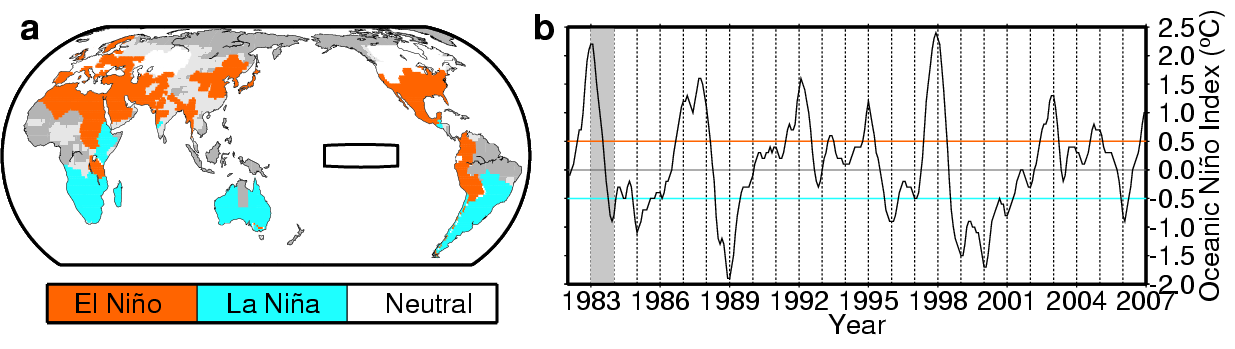 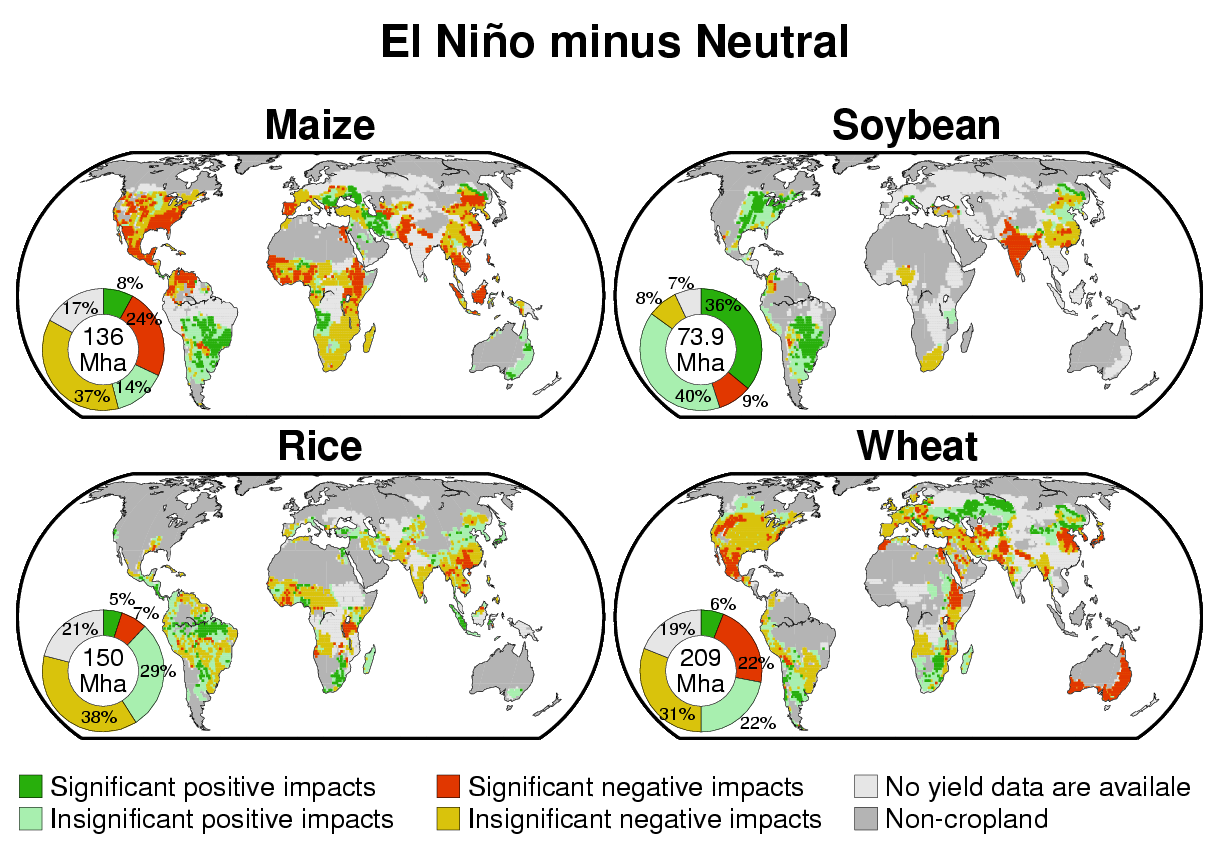 Figure 2 | Impacts of El Niño on crop yield anomalies for four crops. The five-year running mean method was used to calculate normal yield. The significance level of the difference in averaged yield anomaly between El Niño years and neutral years was set to be 10% (using the bootstrap with iteration of 10,000 times; the sample size is 7 for El Niño and 8 for neutral years). The pie diagrams indicate the percentages of harvested area in the aforementioned areas. All data in the pie diagrams are normalised to the global harvested area in 2000.  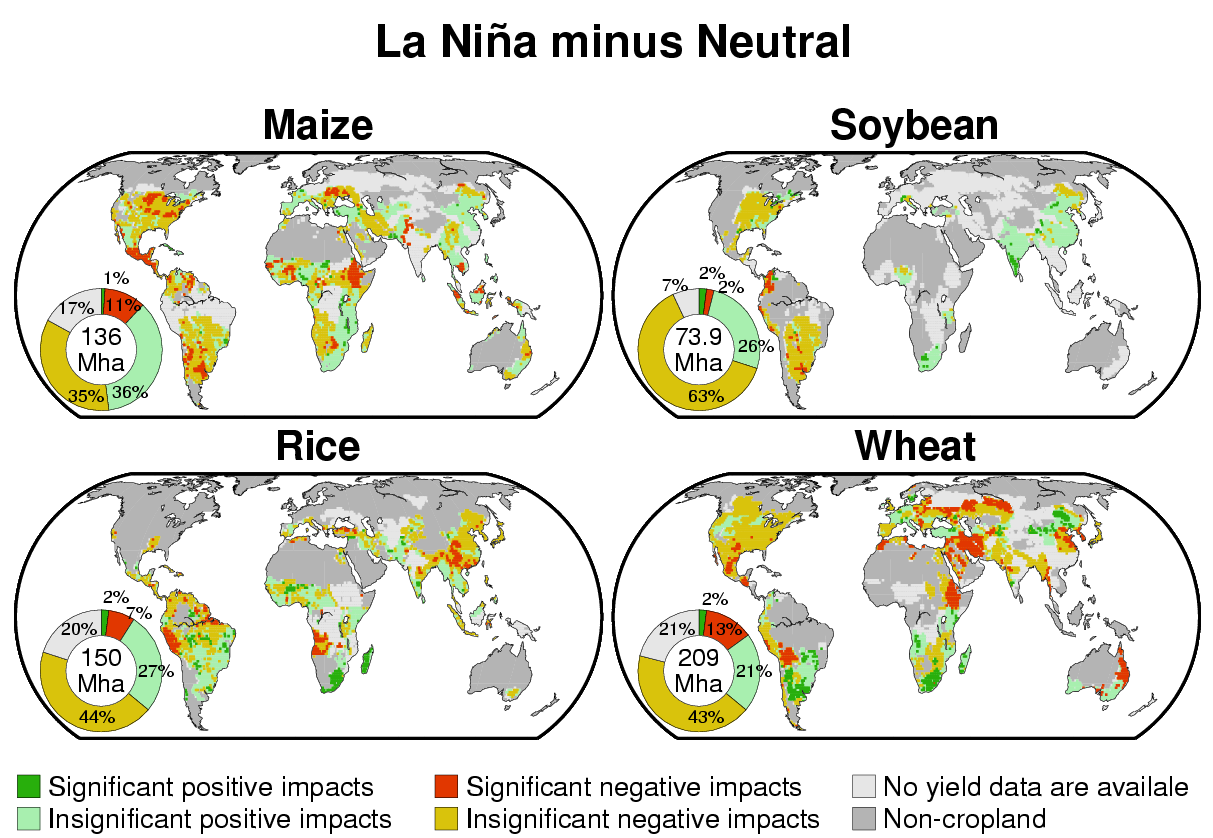 Figure 3 | Impacts of La Niña on crop yield anomalies for four crops.  The five-year running mean method was used to calculate normal yield. The significance level of the difference in averaged yield anomaly between La Niña years and neutral years was set to be 10% (using the bootstrap with iteration of 10,000 times; the sample size is 6 for La Niña and 8 for neutral years). The pie diagrams indicate the percentages of harvested area in the aforementioned areas. All data in the pie diagrams are normalised to the global harvested area in 2000.   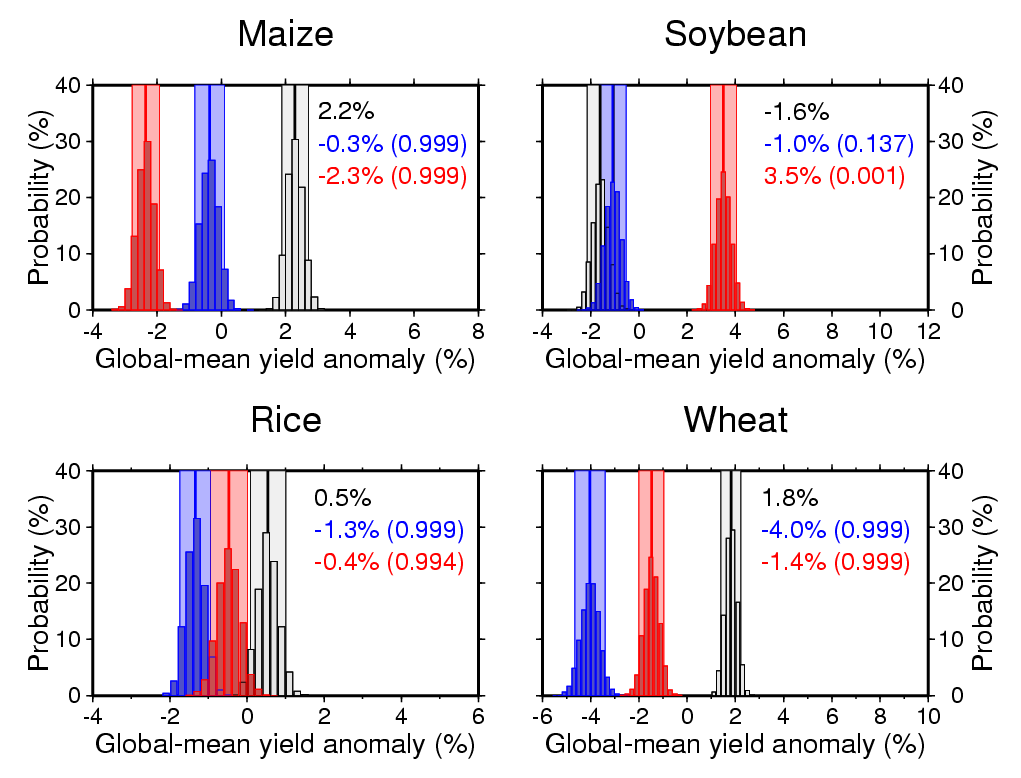 Figure 4 | Global-mean yield anomalies for four crops during each phase of ENSO. The five-year running mean method was used to calculate normal yields. Histograms of global-mean yield anomalies (deviations from normal yields) in El Niño years (red), La Niña years (blue) and neutral years (grey). The numbers in each panel are the mean values. The numbers in parentheses indicate the bootstrap probability that the global-mean yield anomaly in El Niño (La Niña) years is lower than that in neutral years. A bootstrap probability value of 0.999 (0.001) indicates a significantly smaller (larger) global-mean yield anomaly in El Niño (La Niña) years compared with that in neutral years at the 0.1% level (using the bootstrap with iteration of 10,000 times).